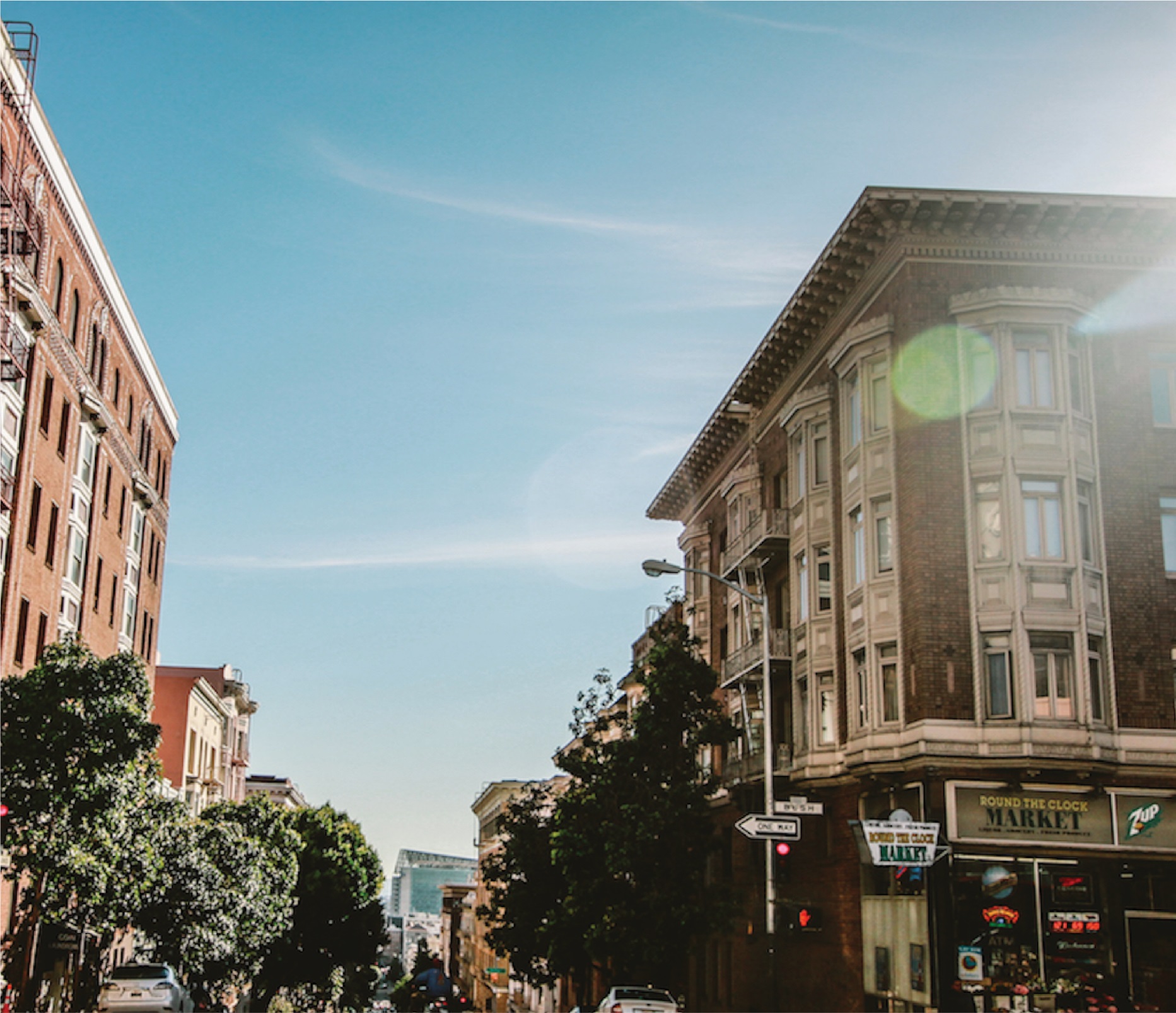 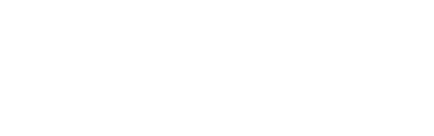 Título de encabezadoIn this task you have to click on the link below to access a speaking activity in which you are part of a conversation at a shop.  You have to listen to the conversation first and then you will be part of the conversation.  You have to solve the exercises of this activity;Vocabulary,reordering,gap filling,…By the end of the week we will create and activity you will have to email to your teacher at  minchobeiro@gmail.comHere is your task:https://learnenglishteens.britishcouncil.org/skills/speaking/beginner-a1-speaking/shopIES ENRIQUE NIETOESO 1  TLI